Сочинение- исследование «След войны в моей семье»Автор: Быков Всеволод Сергеевич, 8 летУченик класса 2.5 МАОУ  «СОШ «Аврора» г.СаратоваРуководитель: Коско Елена Вячеславовна75 лет прошло с той поры, как отгремели последние выстрелы Великой Отечественной войны... Затекли и сравнялись с землёй окопы, заросли травой временные фронтовые дороги, цветами покрылись блиндажи. Но земля всегда будет помнить о той страшной войне. И люди помнят!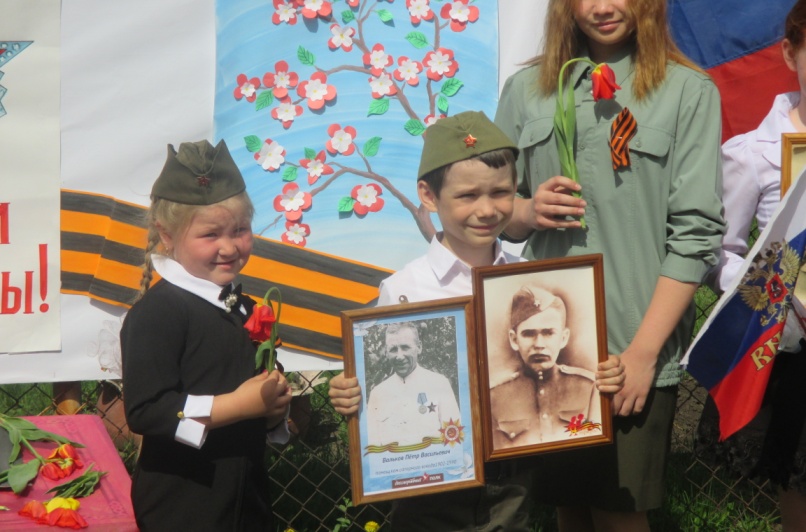         В каждой семье есть своя маленькая история войны и мы должны, как можно больше, узнать о подвигах наших дедов и прадедов - славных защитников Родины, кто дал нам мир, кто не щадил своей жизни в боях за наше счастье и свободу. Нашу семью тоже не обошла стороной такая история войны….        Я всегда слышал от родителей, что у меня были прапрадеды, которые принимали участие в той страшной войне. Мне захотелось побольше узнать о моих прадедушках и рассказать о них всем.Три моих прапрадеда были участниками войны 1941- 1945 года.Первый мой прапрадед Быков Владимир Сергеевич был братом моей прапрабабушки по линии папы. Он ушёл на войну в декабре 1943 года, когда ему было всего лишь 17 лет. Служил разведчиком. Однажды вместе с разведгруппой он получил боевое задание – захватить безымянную высоту. Наши храбрые солдаты сломили упорное сопротивление немцев и ворвались на высоту. В журнале боевых действий есть запись: «При проведении операции смело и отважно действовал гвардии рядовой Быков В.С. Гранатами и автоматным огнём уничтожили 5 огневых точек, 2 миномета, свыше 35 немцев и захватили 9 пленных. Немцы не выдержали дерзкого натиска разведчиков, бросив 5 пулемета, 2 миномета, убежали». За свой подвиг мой прадед был удостоен Правительственной Награды – Орден Славы III степени. Мой прадед не дожил до великой победы всего лишь месяц. Ему было всего 19 лет.  Убит 15.04.1945 Восточная Пруссия, Кенигсбергский окр., м. Меденау.  Второй мой прапрадед Вальков Петр Васильевич служил помощником командира в 252 стрелковом полку на 3 Белорусском фронте. Во время боёв много и энергично работал по проделыванию проходов для пехоты в заграждениях противника и разминировании дорог при преследовании противника. Он помогал командиру взвода в обеспечении солдат шанцевым инструментом, питанием, подрывным материалом.Исполнительный, дисциплинированный, смелый и решительный Вальков П.В. был удостоен награждением его орденом  «Красная звезда». Мой прадед сам лично обезвредил 75 противотанковых и около 100 противопехотных мин немцев. За это он был награжден медалью «За Отвагу». После того, как мой прадед вместе со старшей дочерью ушёл на войну, его жена осталась одна с двумя детьми.  Чего только не довелось испытать им в годы войны. Прабабушке приходилось очень  много работать, чтобы растить детей. В Энгельсе они жили в частном доме рядом с кирпичным заводом. У них был свой огород. Моя прапрабабушка вместе со своими детьми выращивали картошку, свеклу, морковь, тыкву и другие культуры. На кирпичном заводе работало много пленных немцев. После работы они ходили  с протянутой рукой и побирались : «Матка, дай свёкалку, тыкавку…» Люди понимали, что немцы голодали. Они были очень худыми.  Как вы думаете, возможно ли это, дать еду врагам? Немцам, которые заживо сжигали людей в их домах, в церквях? Немцам, которые убили 13 миллионов детей советского народа? Немцам, которые издевались над детьми в концлагерях?  Как думаете, подала ли моя прапрабабушка немцам, из-за которых началась эта страшная война? Из- за которых,  она уже не знала, вернется ли мой прапрадед и старшая дочь с фронта или придёт похоронка?   Да, подавали. Потому что было по-человечески жалко людей, которые страдали из- за этой войны.Однажды в мае 1945 г. дочь Римма (моя прабабушка) возвращалась домой из Саратова на электричке. В электричке она случайно увидела отца в военной форме. Побоявшись обознаться, не подошла к нему. Она прибежала домой и рассказала матери. Прапрабабушка вышла на улицу и увидела, что ей навстречу идёт мой прапрадед Вальков П.В. Она потеряла сознание от перенесенного горя, боли и в тоже время бесконечной радости. Когда очнулась, мой прадед ей сказал: «Ну всё, я вернулся, я жив. Мы победили. Теперь всё будет хорошо» После войны мой прадед продолжил очень много работать на железной дороге. За свой добросовестный труд получил значок «Почетному железнодорожнику».  Все свои медали, награды и значки дед раздал детям и внукам. Считал это никому не нужной атрибутикой. Значок до сих пор хранится у меня как память о моём храбром прапрадеде. Вальков П.В. вырастил троих детей: двух дочерей и сына. Нянчил внуков. Моя бабушка рассказывает о нём всегда с улыбкой. О том, как он учил с ней стихи, читал ей сказки. О том, каким дисциплинированным он был. Любил всегда, чтобы его одежда была чистой, выглаженной. За столом никому не позволял баловаться, смеяться, разговаривать. Если вдруг внуки за столом начинали шуметь, прапрадед стучал пальцем по столу, и все сразу же затихали, потому что деда уважали. Знали, что ему довелось перенести на этой страшной войне, хоть он и никогда не рассказывал о ней.      Мой третий прапрадед Боц Иван Максимович в боях за Родину был ранен трижды на Ленинградском фронте. Первое ранение получил  в боях в составе 8 с.п. 21 с.д. в разведке. Второе в 1942 году оскольчатое ранение  левого плеча. Был участником прорывы блокады Ленинграда  в составе 127 минометного полка, где служил наводчиком минометных машин. В 1943 году был тяжело ранен в правую стопу с закрытым переломом лодыжки. Даже после серьёзного ранения продолжил трудиться на благо Родины в моторном цехе обкатчиком готовых моторов. Дисциплинирован, трудолюбив, выполнял задания добросовестно. Командованием батальона был выполнен ряд благодарностей, а также денежных премий в адрес моего прадедушки. Был удостоен Правительственной награды  орден «Красная звезда» .Изучая вместе с мамой по документам жизнь моих прапрадедушек, я понял, что они настоящие герои и многое сделали для наступления Победы.       Конечно, я не застал своих прапрадедов живыми, и мои родители тоже,  но память об их подвигах жива в нашей семье и будет передаваться из поколения в поколение.  Хотя со Дня Победы прошло 75 лет, мы, юное поколение, должны помнить о том, какой ценой досталась эта Победа, какой вклад внесли в неё наши деды и прадеды. В день Победы я всегда участвую в шествии Бессмертного полка, на митинге читаю стихи и пою песни военных лет.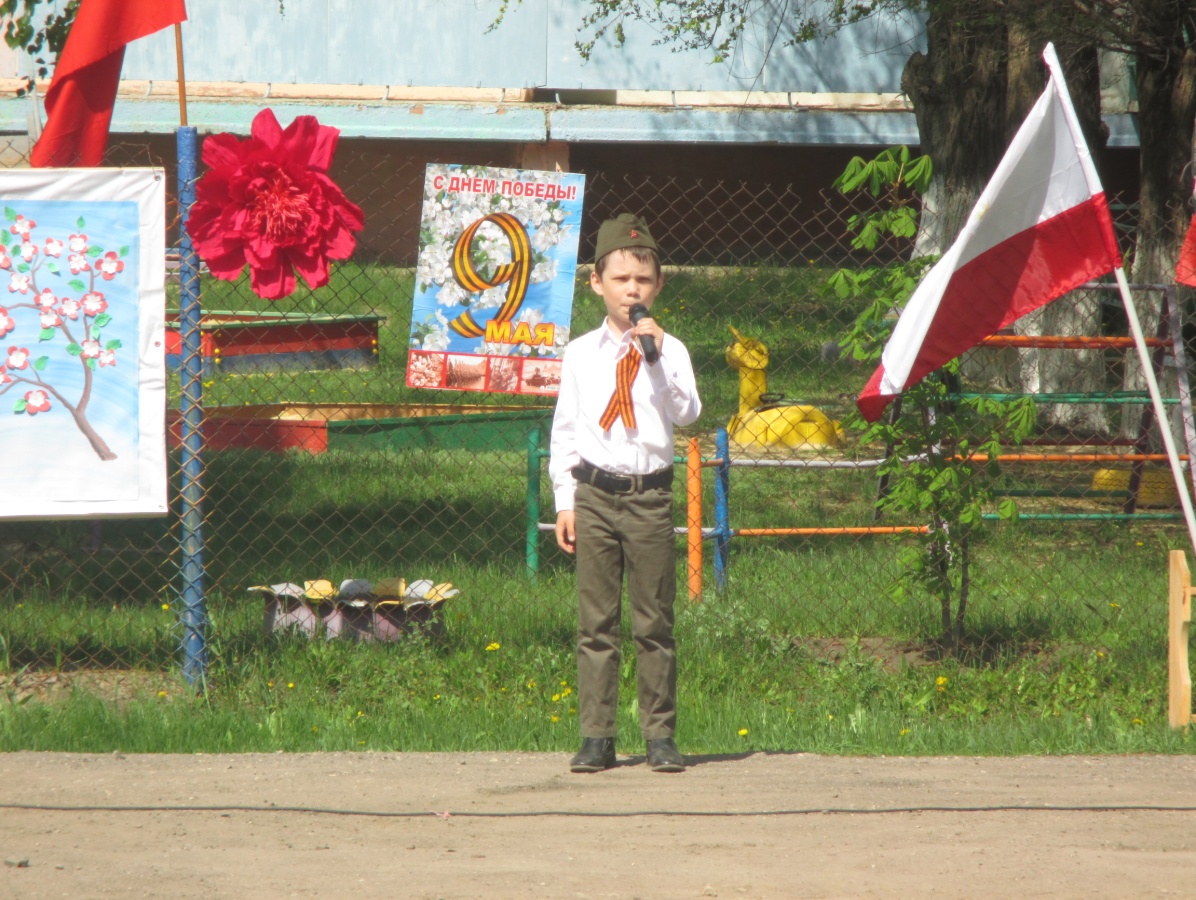 